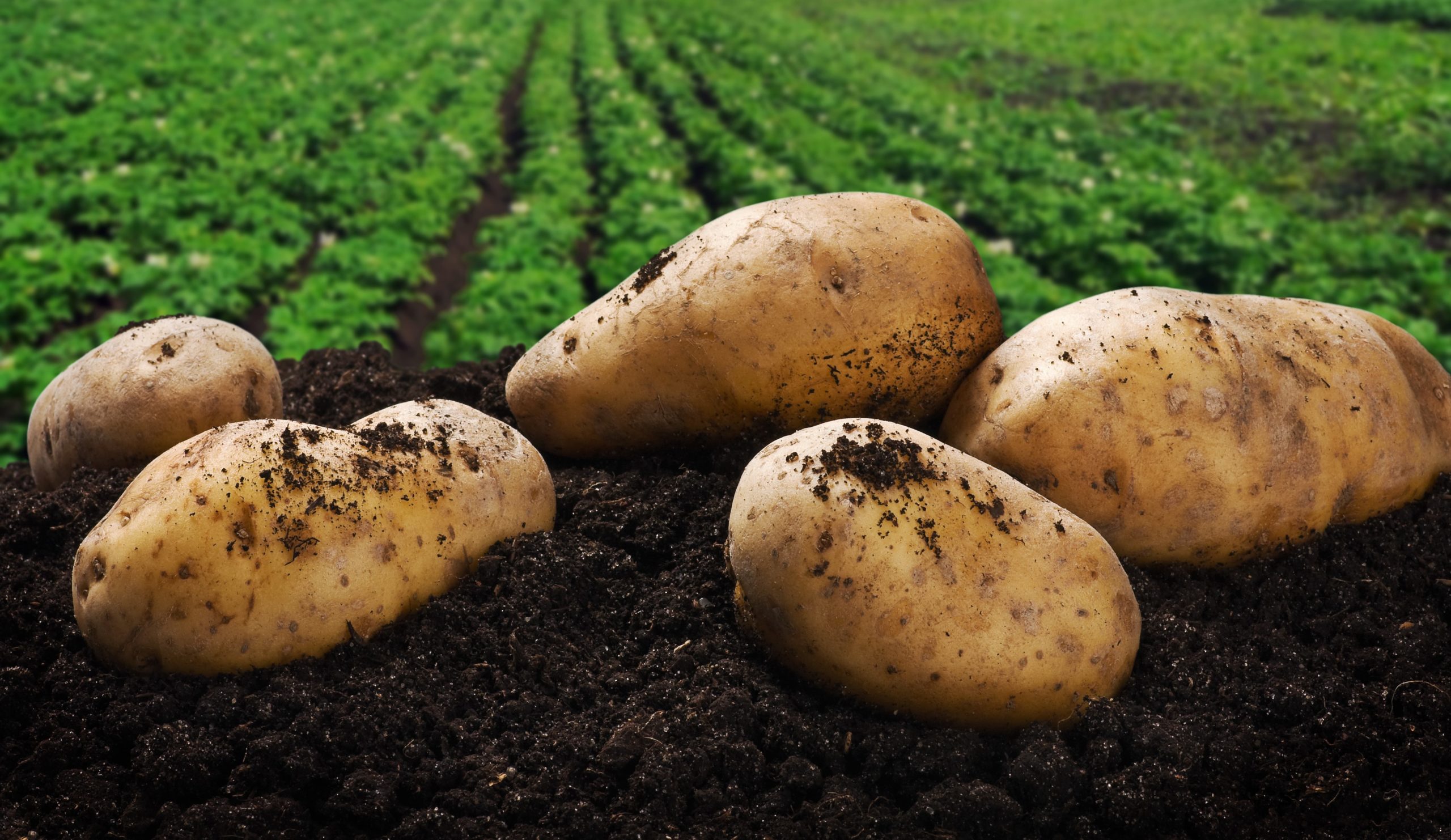 Niepubliczna Szkoła Podstawowa im. Polskiej Marynarki Handlowej w Tarnowie zaprasza na 	DZIEŃ ZIEMNIAKA	8 października w godz. 16.00-19.00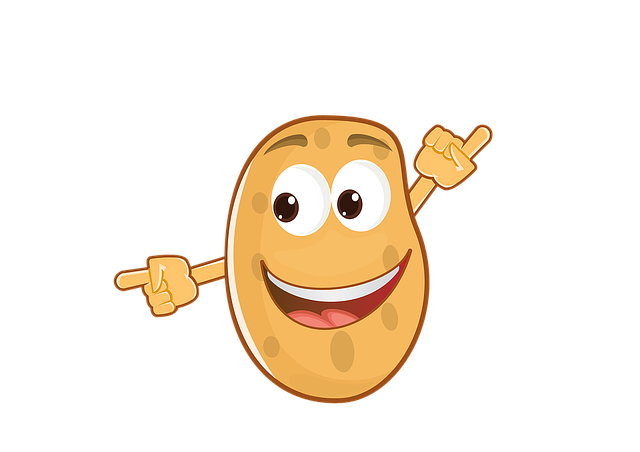  W programie:Pokaz latawcówGry i zabawy sportoweBufetMini loteria Występy uczniów                 ZAPRASZAMY 	